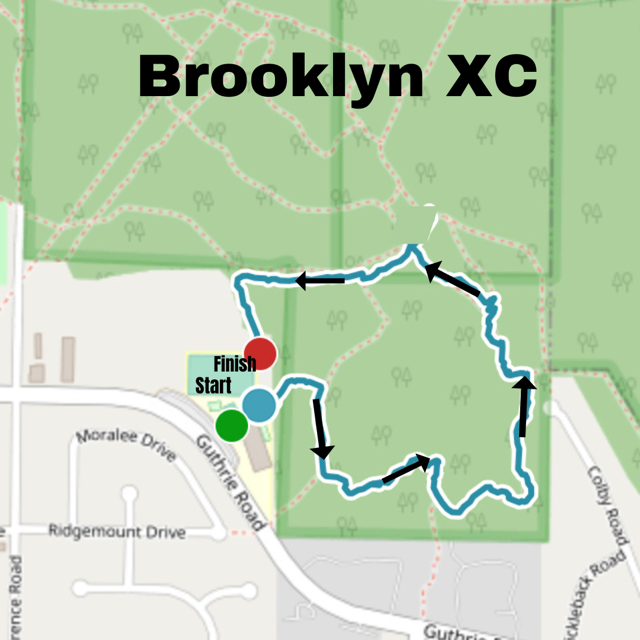 The course is 2 km and will be the same for all grades.Order:Grade 7 – girls, boysGrade 3 – girls, boys  (Highland grade 8’s running lead)Grade 4 – girls, boysGrade 5 – girls, boysGrade 6 – girls, boys